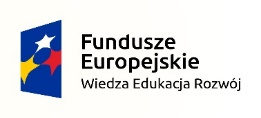 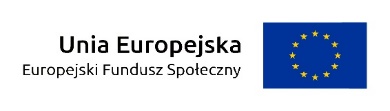 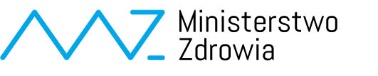 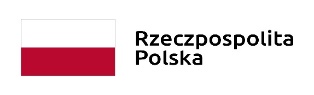 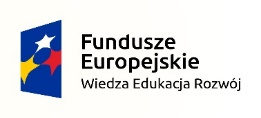 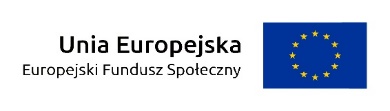 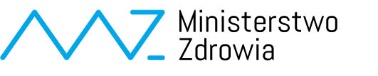 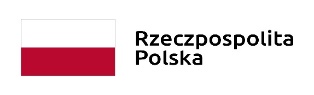 Kłodzko, dnia 09.05.2023r.„Zespół Opieki Zdrowotnej” w Kłodzkuul. Szpitalna 1a57-300 KłodzkoZawiadomienie o wyborze najkorzystniejszej ofertyDotyczy: postępowanie o udzielenie zamówienia publicznego na usługę modernizacji istniejącej strony internetowej.W przedmiotowym postępowaniu złożono: 3 oferty.Liczba ofert podlegających ocenie: 3 ofert. Nie wykluczono żadnego Wykonawcy. Streszczenie oceny i porównania złożonych ofert:Złożone oferty zostały ocenione przez Zamawiającego w oparciu o kryteria wskazane  w opisie przedmiotu zamówienia.Zamawiający jako najkorzystniejszą ofertę wybrał:PTM SOFT Przemysław Tomecki, ul. Kasztanowa 78, 32-082 WięckowiceZATWIERDZAMNr ofertyNazwy (firma) oraz adres wykonawcyOferowana cena brutto [zł]Łączna ilość uzyskanych pkt1PTM SOFT Przemysław Tomeckiul. Kasztanowa 7832-082 Więckowice15375,001002Rodouq Rafał Stefaniszynul. Polska 7,81-339 Gdynia18000,00853NETKONCEPT SP Z O. O.Ul. Partyzancka 5a45-801 Opole19680,0078